You are going to produce a detailed Stratification of a TRF. With cross-section below, find out the approximate heights of each level and draw a line. You are going to cut across these lines but make sure you do not go all the way across. Stick the left hand side down onto a page making sure that you can lift up the 4 sections. Underneath each section DESCRIBE the physical characteristics of that layer of the rainforest. Use the textbook pages 66-69, your own research and the video. You must EXPLAIN at least one characteristics of each layer. Stretch and challenge - outline how plants & animals of each layer have adapted to survive. 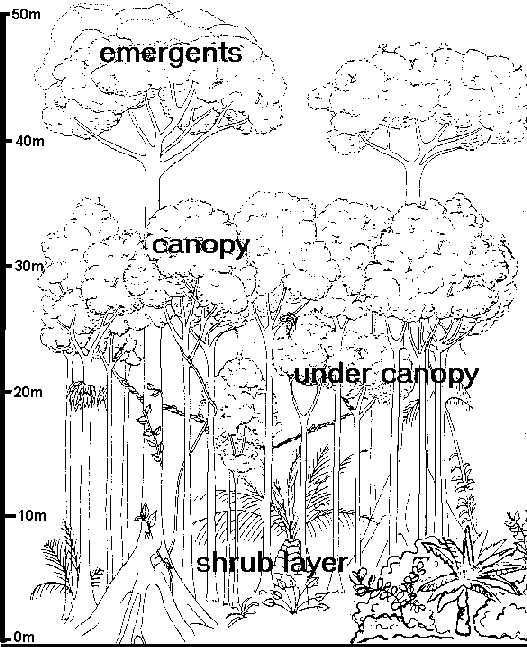 